.  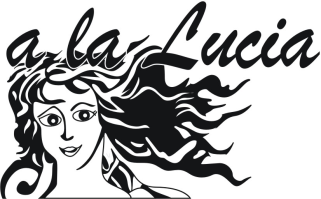 Soups and SaladsItalian White Bean soup (Prosciutto base)		6.50Minestrone soup		6.50House salad			6.50Caesar	Salad**                        6.95Fresh mozzarella and tomato with olive oil and basil 		9.50Lunch Salads:Caesar Salad with Chicken**	 11.50Caesar Salad with Salmon**         14.75Sandwiches and Paninis  Meatball Sandwich with Mozzarella Cheese 					 10.50Grilled Panini Wrap with Chicken, pesto, and arugula 				10.50Panini with Fresh Mozzarella and Prosciutto					10.50 Chicken Parmesan Sandwich							10.50PastaSpaghetti with Tomato Sauce							$10.95Spaghetti with Meatballs							$13.95Homemade Fettuccini with Meat Sauce					$13.95Rigatoni with Spicy Sausage and Peppers					$13.95Penne Puttanesca								$12.95Homemade Manicotti with Spinach and Ricotta in Mozzarella and Tomato Sauce	$13.50Linguini with Mussels and Calamari in Tomato Sauce				$15.50Pasta Daily Special (Please ask your server for Details)				$11.95Stuffed Pasta Daily Special (Please ask your server for Details)			$13.50Sauces – Available on the SideTomato Sauce	$3.50 /    Meat Sauce	$6.00 / Meatballs (3 Per Order)	$7.50PizzaPizza MargaritaMozzarella and Tomato with Basil$12.50Pizza Salsiccia ItalianoTopped with Tomato Sauce, Mozzarella, Spicy Italian Sausage and Spinach$15.00Toppings are intended only for Pizza Margarita and CalzonePepperoni		$1.50Spicy Italian Sausage	$1.50Mushrooms		$1.50Red Peppers		$1.50Onions			$1.50Anchovies 		$1.50Olives			$1.50Entrees  Eggplant Parmigiana					10.95   Chicken Parmigiano with pasta			    13.95     Chicken Paillard (Very thin grilled slice) with Arugula    12.95   Veal Paillard with side of Mixed Salad		    16.95   Veal Scallopini with Mushroom in Marsala Cream Sauce 16.95    Grilled Salmon with Vegetable**			     17.50Fish of the Day (Please ask your server for details)     	   17.50______________________________________________________________________________________Homemade Gelato Milk Shakes!Chocolate, Vanilla, Coffee, Pistachio, Stracciatella 	$5.00____________________________________________________________________Pre-Fixe Lunch Menus!Two and Three Course options available2 Course- $223 Course- $25Please ask to see our pre-fixe menu optionsIndividual checks are not available for parties of 5 or more.The maximum number of payments allowed for one table is 4.  Thank you in advance for your understanding**Contain (or may contain) raw or undercooked ingredients**** Consuming raw or undercooked meat, seafood, and poultry could be hazardous to your health**For Reservations and Carryout, please call 703-836-5123